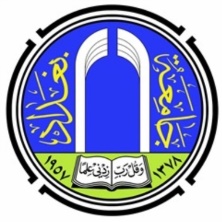 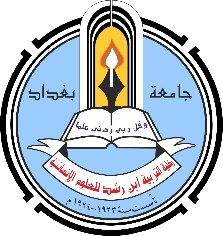 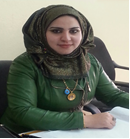 إستمارة السيره الذاتيه للاستاذ المساعد الدكتورة ( حنان نعمان وسين القره لوسي )Name: HANAN NUMAN WESEEN MOHAMMED Al-Qaralosy                                Date of Birth: 28/9/1983Religion: Muslim  Martial statues:  Virgin  Specialization: Human Geography Position: TeacherScientific Degree: prof Work Address: University of Baghdad/College of Education/Ibn Rushd/Department of Geography أولاʺ : معلومات التحصيل العلمي ثانياʺ : الدوراتثالثا : نتاجات العلمية:رابعا: الوظائف التي مارسهاخامسا: الجهود التدريسية سادسا: النشاطات الآخرى (عضوية اللجان، الحلقات الدراسية، المؤتمرات، الندوات و الورش، النشاطات الإجتماعية.... وغيرها)ثامناʺ: الإشراف على الدراسات العليا جامعة بغداد -  كلية التربية ابن رشد للعلوم الانسانية / قسم الجغرافية الاسم الرباعيحنان نعمان وسين محمدالتحصيل العلمي  دكتوراه في الجغرافية البشريةدكتوراه في الجغرافية البشريةالمرتبة العلميةاستاذ مساعد دكتوراستاذ مساعد دكتوراستاذ مساعد دكتوراستاذ مساعد دكتورالاختصاص العام جغرافية/ بشريةالاختصاص الدقيق / المسار البحثي جغرافية البيئة والتلوثجغرافية البيئة والتلوثالقسم / الفرع  العلمي  قسم الجغرافيةقسم الجغرافيةقسم الجغرافيةقسم الجغرافيةالشهادات الجامعيةالشهادات الجامعيةالشهادات الجامعيةالشهادات الجامعيةالشهادات الجامعيةالبكلوريوسالبكلوريوسالبكلوريوسالبكلوريوسالبكلوريوسالجامعةالكليةالقسم        القسم        السنةجامعة بغدادكلية التربية ابن رشد للعلوم الانسانيةجغرافيةجغرافية2004 /2005الماجستيرالماجستيرالماجستيرالماجستيرالماجستيرالجامعةالكليةالقسم  القسم  السنةجامعة بغدادكلية التربية ابن رشد للعلوم الانسانيةجغرافية      جغرافية      2008عنوان الرسالة باللغة العربيةالتباين المكاني للاصابة بمرض حمى التيفوئيد في الاحياء الفقيرة من مدينة بغداد للمدة 1997 ـ 2007 م.التباين المكاني للاصابة بمرض حمى التيفوئيد في الاحياء الفقيرة من مدينة بغداد للمدة 1997 ـ 2007 م.التباين المكاني للاصابة بمرض حمى التيفوئيد في الاحياء الفقيرة من مدينة بغداد للمدة 1997 ـ 2007 م.التباين المكاني للاصابة بمرض حمى التيفوئيد في الاحياء الفقيرة من مدينة بغداد للمدة 1997 ـ 2007 م.عنوان الرسالة باللغة الانكليزيةThe Spatial Variation of Affliction with the Typhoid Fever Diseases in the Poor Quarters of Baghdad City 1997 - 2007The Spatial Variation of Affliction with the Typhoid Fever Diseases in the Poor Quarters of Baghdad City 1997 - 2007The Spatial Variation of Affliction with the Typhoid Fever Diseases in the Poor Quarters of Baghdad City 1997 - 2007The Spatial Variation of Affliction with the Typhoid Fever Diseases in the Poor Quarters of Baghdad City 1997 - 2007اسم المشرف الاستاذ الدكتور فلاح جمال معروف العزاوي                و               الدكتور عايد جسام طعمةالاستاذ الدكتور فلاح جمال معروف العزاوي                و               الدكتور عايد جسام طعمةالاستاذ الدكتور فلاح جمال معروف العزاوي                و               الدكتور عايد جسام طعمةالاستاذ الدكتور فلاح جمال معروف العزاوي                و               الدكتور عايد جسام طعمةالدكتوراهالدكتوراهالدكتوراهالدكتوراهالدكتوراهالجامعةالكليةالقسم  القسم  السنةجامعة بغدادكلية التربية ابن رشد للعلوم الانسانيةجغرافيةجغرافية2014عنوان الأطروحة باللغة العربيةالتحليل المكاني لتلوث نهر دجلة بمحطات الضخ الرئيسة للمياه العادمة واثارها البيئية ضمن مدينة بغداد للمدة 2000 ـ 2012التحليل المكاني لتلوث نهر دجلة بمحطات الضخ الرئيسة للمياه العادمة واثارها البيئية ضمن مدينة بغداد للمدة 2000 ـ 2012التحليل المكاني لتلوث نهر دجلة بمحطات الضخ الرئيسة للمياه العادمة واثارها البيئية ضمن مدينة بغداد للمدة 2000 ـ 2012التحليل المكاني لتلوث نهر دجلة بمحطات الضخ الرئيسة للمياه العادمة واثارها البيئية ضمن مدينة بغداد للمدة 2000 ـ 2012عنوان الأطروحة باللغة الانكليزيةThe Spatial Analysis of the pollution of River Tigris in the main stations for the waste water and their Environmental Effects within the City of Baghdad for the period 2000 -2012The Spatial Analysis of the pollution of River Tigris in the main stations for the waste water and their Environmental Effects within the City of Baghdad for the period 2000 -2012The Spatial Analysis of the pollution of River Tigris in the main stations for the waste water and their Environmental Effects within the City of Baghdad for the period 2000 -2012The Spatial Analysis of the pollution of River Tigris in the main stations for the waste water and their Environmental Effects within the City of Baghdad for the period 2000 -2012اسم المشرفالاستاذ الدكتور فلاح جمال معروف العزاوي     و      الاستاذ الدكتور اياد عاشور حمزة الطائيالاستاذ الدكتور فلاح جمال معروف العزاوي     و      الاستاذ الدكتور اياد عاشور حمزة الطائيالاستاذ الدكتور فلاح جمال معروف العزاوي     و      الاستاذ الدكتور اياد عاشور حمزة الطائيالاستاذ الدكتور فلاح جمال معروف العزاوي     و      الاستاذ الدكتور اياد عاشور حمزة الطائيتاريخ آخر ترقية حصلت على لقب استاذ مساعد دكتور بتاريخ 22 /10 / 2017حصلت على لقب استاذ مساعد دكتور بتاريخ 22 /10 / 2017حصلت على لقب استاذ مساعد دكتور بتاريخ 22 /10 / 2017حصلت على لقب استاذ مساعد دكتور بتاريخ 22 /10 / 2017الدورةتاريخهاالأمر الإداريالتأهيل التربويمدة دورة التاهيل التربوي من18/4/2010    ولغاية 17 /5/2010رقم الدورة (138) ذي العدد 722 ، بتاريخ 17/5/2010دورة اللغة العربيةمدة دورة اللغة العربية من 18 / 4/2010 ولغاية 17/5/2010رقم الدورة (112) ذي العدد 723 ، بتاريخ 17 / 5/ 2010دوره الكوكل سكولر2015رقم الكتاب ذي العدد 472 في 15 /11/2015دورة الشيت الالكتروني2016رقم الكتاب ذي العدد 28 بتاريخ 31/5/2016دورة تحرير الخبر الصحفي2016بتاريخ 27/4/2016دورة في اللجنه الامتحانية 2016رقم الكتاب 2108 ذي العدد 11/5/2016تطبيقات الحوكمه في الجغرافية2017الاستلال الالكتروني ونتاجات البحث العلمي 2018اساسيات تعليم اللغه الكوردية2019تعنوان النتاجمنفرد أو مشتركأسماء الباحثين المشاركين معلومات النشر 1The environmental aftermath resulted from chemical bombardment of halabja territory for the period 1988_2014مشتركد. علي الوائليالرقم الدولي isnn 2229_5518نشر بتاريخ 7/9/20152الصناعات الحرفية المنزلية في اقليم كوردستان واثرها في التنمية المحليةمنفردلايوجدنشر في العدد الخاص بالموتمر العلمي الرابع لكلية التربية لسنة 2016 ، المجلد الاول ، بتاريخ 19/4/20163الاهمية البيئية لهور الحويزة كمحمية طبيعية في حفظ التنوع الاحيائي من الانقراض لعام 2016 ممنفرد( منشور)لايوجدمنشور في مجلة اوروك ، العدد الاول ، المجلد العاشر ، 20174الانعطاف التربوي والاخلاقي لثورة الامام الحسين ع على مسيرة الامه الاسلاميةمشتركد مريرم صالحمجلة اشراقات تنموية نشر في العدد الخامس لسنة 2017 ، الترقيم الدولي للمجلة Isnn 2518 _90185الوعي البيئي واثره في التصدي لسرطان الثدي في محلاافظة ذي قار انموذجامنفرد ( منشور )لايوجدمنشور في مجلة الاستاذ ،العدد الخاص الخاص بالمؤتمر العلمي  الخامس، 20176الاثار البيئية للاشعة الغير المؤينة الصادرة من ابراج الهواتف النقالة في محافظة واسط انموذجا للمدة (2016 ـ 2025)منفرد ( منشور في مجلة حوليات عين شمس / كلية الاداب / مصر)لايوجدمنشور 19/10/2017 7المخاطر البيئية للتغيرات المناخية واثرها على موارد وسكان محافظة ميسان انموذجا (1987 _ 2017)منفردلايوجدمنشور في مجلة العلوم الاجتماعية والتربوية بتاريخ 1/9/2018تعنوان الوظيفةجهة العملفترة العمل / من - الى1مدرس مساعدجامعه بغداد / كلية التربية ابن رشد /قسم الجغرافيةمن سنة 2009 ولغاية منتصف سنة 20142مدرس دكتورجامعه بغداد / كلية التربية ابن رشد /قسم الجغرافيةمن 20/8/ 2014 لغايه 19/8/20173استاذ مساعدجامعه بغداد / كلية التربية ابن رشد /قسم الجغرافيةمن 20/8/ 2014 استاذ مساعدلغاية الوقت الحاليتأسم المادة الدراسيةالمرحلةالجامعة / الكلية / القسم1علم الخرائط و مادة الديمقراطيةالاولىجامعة بغداد / كلية التربية ابن رشد / قسم الجغرافية/ سنة 20092علم الخرائط الاولىجامعة بغداد / كلية التربية ابن رشد / قسم الجغرافية/ 20103الديمقراطية(تفرغ جزئي لكوني طالبة دكتوراه)الاولىجامعة بغداد / كلية التربية ابن رشد / قسم الجغرافية/ 20114افريقيا واسترالياالاولىجامعة بغداد / كلية التربية ابن رشد / قسم الجغرافية/ 20125بيئة وتلوثالرابعةجامعة بغداد / كلية التربية ابن رشد / قسم الجغرافية/ 20136بيئة وتلوثالرابعةجامعة بغداد / كلية التربية ابن رشد / قسم الجغرافية/20147بيئة وتلوثالرابعةجامعة بغداد / كلية التربية ابن رشد / قسم الجغرافية/20158بيئة وتلوثالرابعةجامعة بغداد / كلية التربية ابن رشد / قسم الجغرافية/20169بيئة وتلوثالرابعةجامعة بغداد / كلية التربية ابن رشد / قسم الجغرافية/201710بيئة وتلوثالرابعه201811بيئة وتلوث + مادة  للدراسات العليا كتابة رسائل الماجستيراولية +دراسات عليا2019تعنوان النشاطالتفاصيلالجامعة / الكلية / القسم1عضوفي اللجنة التربوية 2009جامعة بغداد/كلية التربية ابن رشد/ قسم الجغرافية حضور مؤتمر ظاهرة التصحر ومشكلة المياه 2009كلية التربية ابن رشد للعلوم الانسانيةحضور ندوة مخاطر انفلونزا الطيور2009كلية التربية ابن رشد للعلوم الانسانيةحضور ندوة مخاطر انفلونزا الخنازير2009كلية التربية ابن رشد للعلوم الانسانيةمؤتمر اثر مشاكل المياه على العلاقات الدولية2009الجامعة المستنصرية2عضوة في لجنة المختبرات 2010جامعة بغداد/كلية التربية ابن رشد/ قسم الجغرافية3عضوة في لجنة الارشادية2011جامعة بغداد/كلية التربية ابن رشد/ قسم الجغرافيةحضور ندوة القصائد الشعرية في الجيمور فولوجيا15/11/2011كلية التربية ابن رشد/ قسم الجغرافية4عضو لجنة المكتبة( تربية ابن رشد2012كلية التربية ابن رشد/ قسم الجغرافيةمشاركة ببحث في  ندوة البيئة والتنمية المستدامة 18/4/2012 18/4/2012وزارة التخطيطحضور ندوة الاتجاهات الحديثة للتنمية الاقليمية في تطور المحليات11/12/2012كلية التربية ابن رشد/ قسم الجغرافيةحضور ندوة التحليل الجيمورفولوجي والجيوفيزيائي للنشاط الزلزالي التكتوني في العراق25/12/2012كلية التربية ابن رشد/ قسم الجغرافية5عضوة في  لجنة المتحف التاريخ الطبيعي 2013جامعة بغداد/كلية التربية ابن رشد/ قسم الجغرافيةحضور ندوة نظرية مركزية الشمس في الفكر الفلكي القديم6/3/2013كلية التربية ابن رشد/ قسم الجغرافيةحضور ندوة نحو اطار نظري في الجغرافية السياسية15/1/2013كلية التربية ابن رشد/ قسم الجغرافيةحضور مؤتمر دور كليات التربية في التنمية البشرية4/4/2013كلية التربية ابن رشد/ قسم الجغرافيةحضورندوة الاستثمار الامثل لطاقة الرياح في المنطقة الوسطى من العراق23/4/2013كلية التربية ابن رشد/ قسم الجغرافية6عضوة  في اللجنة الامتحانية + لجنة المتحف2014جامعة بغداد/كلية التربية ابن رشد/ قسم الجغرافيةحضور ورشة عمل رؤية واهداف ورسالة قسم الجغرافية20/1/2014كلية التربية ابن رشد/ قسم الجغرافيةمشاركة  ببحث في مؤتمر البيئة والتنمية المستدامة بين الواقع والطموح 2/4/2014كلية التربية ابن رشد/ قسم الجغرافية7عضوة في لجنة امتحان الرصانة العلمية في كلية المامون2015كلية التربية ابن رشد/ قسم الجغرافيةعضوة في لجنة ضمان الجودة2015كلية التربية ابن رشد/ قسم الجغرافيةعضوة في اللجنة الامتحانية 2015جامعة بغداد/كلية التربية ابن رشد/ قسم الجغرافيةمشاركة ببحث في مؤتمر تنمية ذي قار بتاريخ 20 _21 ايار 2015جامعة ذي قارمشاركة ببحث في مؤتمراستدامة المياه في العراق استدامة للحياة 2015كلية التربية ابن رشد/ قسم الجغرافيةمشاركة ببحث في مؤتمر استخدام الموارد المتاحة في تنمية البيئة العراقية 2015الجامعه المستنصرية،مركز الدراسات العربية والدوليةمشاركة ببحث في مؤتمر العلمي السنوي  بعنوان الموارد المائية في العراق والتنمية المستدامة2015كلية التربية ابن رشد/ قسم الجغرافية8عضوة في لجنة ضمان الجودة2016كلية التربية ابن رشد/ قسم الجغرافيةعضوة في اللجنة الوطنية لتصنيف الجامعات2016كلية التربية ابن رشد/ قسم الجغرافيةعضوة في اللجنة الامتحانية 2016جامعة بغداد/كلية التربية ابن رشد/ قسم الجغرافيةعضوة في لجنة الوحدة الارشادية2016كلية التربية ابن رشد/ قسم الجغرافيةعضوة في لجنة جرد الاجهزة والمعدات2016كلية التربية ابن رشد/ قسم الجغرافيةعضوة في لجنة الامتحان الشامل لتصحيح الدفاتر2016كلية التربية ابن رشد/ قسم الجغرافيةعضوة في لجنة تدقيقية لسجل الدرجات2016كلية التربية ابن رشد/ قسم الجغرافيةعضوة في لجنة الاستلال الورقي2016كلية التربية ابن رشد/ قسم الجغرافيةعضوة في لجنة مناقشة بحوث التخرج2016كلية التربية ابن رشد/ قسم الجغرافيةعضوة في لجنة اقامة المعرض لجرائم داعش2016كلية التربية ابن رشد/ قسم الجغرافيةشاركت في دورة الشيت الالكتروني2016كلية التربية ابن رشد/ قسم الجغرافيةشاركت في دورة كوكل سكولر2016كلية التربية ابن رشد/ قسم الجغرافيةشاركت في دورة تحرير الخبر الصحفي2016كلية التربية ابن رشد/ قسم الجغرافيةشاركت في دورة اللجنة الامتحانية2016كلية التربية ابن رشد/ قسم الجغرافيةشاركت في دورة الحاسوب2016كلية التربية ابن رشد/ قسم الجغرافيةشاركت ببحث في مؤتمر تحت شعار(الامام الحسين رسالة انسانية الى شعوب العالم) عنوان البحث (الانعطاف التربوي والاخلاقي لثورة الامام الحسين ع على مسيرة الامة الاسلامية15/2/2016منتدى السلام الدولي للثقافة والعلوم بالتعاون مع كلية التربية ابن رشدشاركت ببحث بعنوان ( الصناعات الحرفية المنزلية في اقليم كوردستان واثرها في التنمية المحلية) في المؤتمر العلمي الرابع  تحت شعار ( مقدمات ونتائج لاصلاح التربية والتعليم في العراق كليات التربية انموذجا)24_25/4/2016كلية التربية ابن رشد/ قسم الجغرافية9عضوة في لجنة التصنيف الوطني لتقييم الجامعات2017كلية التربية ابن رشد/ قسم الجغرافيةعضوة في اللجنة الامتحانية 2017جامعة بغداد/كلية التربية ابن رشد/ قسم الجغرافيةعضوة في لجنة ضمان الجودة2017كلية التربية ابن رشد/ قسم الجغرافيةشاركت في دورة تحرير الخبر الصحفي2017كلية التربية ابن رشد/ قسم الجغرافيةشاركت في دورة التخطيط الشخصي الاستراتيجي2017كلية التربية ابن رشد/ قسم الجغرافيةشاركت في دورة personal strategic planning19/2/2017كلية التربية ابن رشد/ قسم الجغرافيةشاركت في دورة الحاسبات22/2_26/4/2017كلية التربية ابن رشد/ قسم الجغرافيةشاركت في ورشة العمل بعنوان (كيف تحصل على 100)19/4/2017كلية التربية ابن رشد/ قسم الجغرافيةشاركت في دورة تربية النحل في العراق بين الواقع والطموحكلية التربية ابن رشد/ قسم الجغرافيةشاركت في ورشة العمل  بعنوان ( وصف البرنامج الالكتروني )2017كلية التربية ابن رشد/ قسم الجغرافيةشاركت ببحث بعنوان ( الاثر البيئي لارتفاع تراكيز الاملاح في مياه نهر دجلة ضمن محافظة ميسان واثرها على صلاحية الاستخدام )في المؤتمر العلمي الرابع تحت شعار (العلوم الجغرافية جسر يجمع العلوم الانسانية والطبيعية 23_ 24/1/2017كلية التربية ابن رشد/ قسم الجغرافيةشاركت في ندوة تحت شعار اهوار العراق على قائمة التراث العالمي الواقع وافاق المستقبل والبحث بعنوان (التنوع الاحيائي لاهوار جنوب العراق .هوري الحمار الشرقي والغربي انموذجا )5/4/2017مركز المستنصرية للدراسات العربية والدولية/ الجامعة المستنصريةشاركت ببحث  بعنوان ( الاثر البيئي للعمارة الاسلامية في مدينة الكاظمية على النسيج الحضري لمدينة بغداد )في ندوة اثر العمارة الاسلامية على مدينة بغداد 6/4/2017كلية التربية ابن رشد/ قسم الجغرافية بالتعاون مع العتبة الكاظمية المقدسةشاركت ببحث بعنوان ( التحديات البيئية لادارة الموارد المائية السطحية في العراق ) في مؤتمرتحت شعار (التنمية المستدامة منظور جغرافي ) بتاريخ 11/5/201711/5/2017كلية التربية ابن رشد/ قسم الجغرافية بالتعاون مع مركز التنمية للدراسات والتدريبعضو في لجنة التصنيف الوطني الفرعية لاداء الجامعات2018كلية التربية ابن رشد/ قسم الجغرافية عضو لجنة ضمان الجودة 2019كلية التربية ابن رشد/ قسم الجغرافية تأسم الطالبعنوان الرسالة / الأطروحةالدرجة العلمية و تاريخهايمامه عدنان حسين الزهيريعنوان الرساله (النمذجة الكارتوكرافية لانتشار الامراض الوبائية في محافظه ديالى باستخدام نظم المعلومات الجغرافية GISماجستير جغرافية / 2019